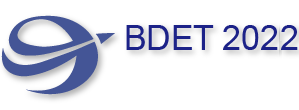 Registration Form                                  ——ListenerSingapore｜April 22-24, 2022http://www.bdet.org/BDET 2022 will be held in Singapore during April 22-24, 2022. Please note that it is essential for all participants to send the completed Registration Form and Payment Proof to bdet@chairmen.org before April 15, 2022.Attendee’s Information2. Paying Method  Credit Card Paymenthttp://confsys.iconf.org/online-payment/18130Please fill in the E-mail and Order ID after paying.3. Registration Fee  Note:  Please choose the items you fit in with and calculate the final amount.Registration Fees Overview*Please be kindly noted that the conference organizing committee is not responsible for listeners’ visa application, travel, transportation and accommodation, so we suggest you prepare them in advance.4. Registration Cancellation PolicyIf the participants request cancellation and refund due to personal reasons, the following refund policy applies.60 days ahead of the conference: 70% of payment refund30-60 days ahead of the conference: 50% of payment refundWithin 30 days ahead of the conference: no refundCancellation and refund request must be made formally via email. No shows will not be refunded. The organizing committees is not responsible for problems beyond our control such as weather conditions, campus conditions, travel difficulties, visa problems, health issues, etc.* The organizing committees reserves the right to change the dates and place of the conference due to force majeure.* The losses thus incurred from the force majeure events shall not be liabled and refunds policy shall not apply as well.5. Security PrecautionsFor the safety of your and others' personal and property, participants are required to wear name card, and those accompanying must wear the attendance card as well. Please keep the attendance card well. The conference leader onsite has the right to stop those without the attendance card from entering the meeting room.Please note that the Organizing Committee will not accept liability for any kind of damage, losses or injuries occurring to persons or personal belongings during the conference. Be sure to organise suitable travel and health insurance.Organizing Committee of BDET 2022http://www.bdet.org/SingaporeFirst Name:First Name:Family Name:Family Name:Position:  Professor/ Associate Professor/ Assistant Professor/ Lecturer/ Ph.D. Candidate/ Postgraduate/ etc...Position:  Professor/ Associate Professor/ Assistant Professor/ Lecturer/ Ph.D. Candidate/ Postgraduate/ etc...Position:  Professor/ Associate Professor/ Assistant Professor/ Lecturer/ Ph.D. Candidate/ Postgraduate/ etc...(one-inch photo)(for name card)Organization or University Organization or University Organization or University (one-inch photo)(for name card)Research Area:Research Area:Research Area:Research Area:Country: Email:Email:Email:Mobile:Telephone:Telephone:Telephone:Special Needs or Dietary Requirements: Vegetarian □   Muslim □    Other (please specify):Special Needs or Dietary Requirements: Vegetarian □   Muslim □    Other (please specify):Special Needs or Dietary Requirements: Vegetarian □   Muslim □    Other (please specify):Special Needs or Dietary Requirements: Vegetarian □   Muslim □    Other (please specify):Student ID Number of Your University (necessary for student author):Student ID Number of Your University (necessary for student author):Student ID Number of Your University (necessary for student author):Student ID Number of Your University (necessary for student author):Receipt Title:Receipt Title:Receipt Title:Receipt Title:Please send email to conference secretary directly if fapiao is needed. Provide below information in Chinese:发票抬头：    统一社会信用代码：   明细内容（择一）：如“会议费”、“会务费”、“会议服务费”、“会议注册费”发票类型（择一）：电子发票 / 纸质发票Please send email to conference secretary directly if fapiao is needed. Provide below information in Chinese:发票抬头：    统一社会信用代码：   明细内容（择一）：如“会议费”、“会务费”、“会议服务费”、“会议注册费”发票类型（择一）：电子发票 / 纸质发票Please send email to conference secretary directly if fapiao is needed. Provide below information in Chinese:发票抬头：    统一社会信用代码：   明细内容（择一）：如“会议费”、“会务费”、“会议服务费”、“会议注册费”发票类型（择一）：电子发票 / 纸质发票Please send email to conference secretary directly if fapiao is needed. Provide below information in Chinese:发票抬头：    统一社会信用代码：   明细内容（择一）：如“会议费”、“会务费”、“会议服务费”、“会议注册费”发票类型（择一）：电子发票 / 纸质发票International Receipt Title:International Receipt Title:International Receipt Title:International Receipt Title:Will you attend and registered for one-day tour:Yes □            No □Will you attend and registered for one-day tour:Yes □            No □Will you attend and registered for one-day tour:Yes □            No □Will you attend and registered for one-day tour:Yes □            No □E-mail: Order ID:Registration CategoryEarly Bird Pricebefore January 30, 2022Standard Priceafter January 30, 2022Listener250 USD290 USDStudent Listener210 USD250 USDListener(Virtual Conference)180 USD200 USDStudent Listener(Virtual Conference)130 USD150 USDOne Day Tour70 USD70 USD